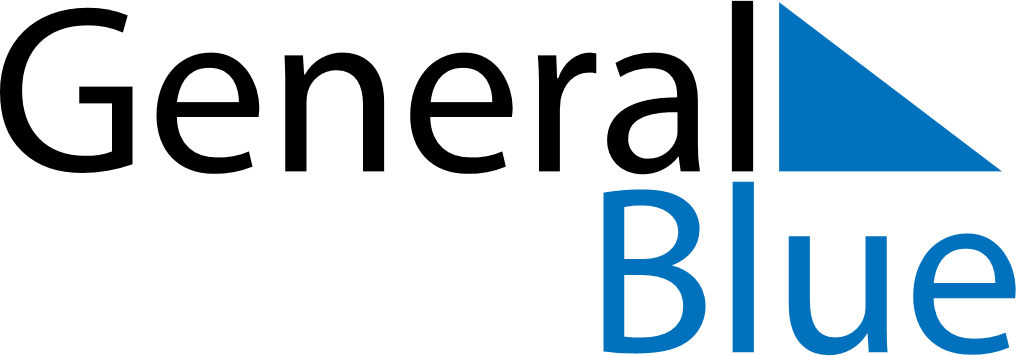 April 2029April 2029April 2029April 2029JapanJapanJapanSundayMondayTuesdayWednesdayThursdayFridayFridaySaturday1234566789101112131314151617181920202122232425262727282930Showa DayShowa Day (substitute day)